Introduction to the Business Plan TemplateExecutive SummaryBusiness OverviewCompany HistoryProducts and ServicesIndustry OverviewCompany Ownership/Legal EntityLocationHours of OperationSuppliersServiceManufacturingOwners/Management/EmployeesMilestonesMarketingMarket AnalysisMarket SegmentationCompetitionAdvertising and PromotionFinancial ProjectionsUse of FundsEquipment to Be PurchasedFurniture and Fixtures to Be PurchasedSupplies to Be Purchased at StartupInitial Inventory to Be PurchasedOther Products/Services to Be PurchasedTotal Uses of FundsOwner’s Investment (Equity)/CollateralProjected Annual Gross IncomeSeasonalityAccounts ReceivableCost of Goods / Services SoldCost of Inventory / ServiceRetail Cost of MaterialsRetail Cost of LaborRetail Cost per UnitCost of ServicePayroll ExpensesProjected Monthly ExpensesCash Flow – Year 1 (Monthly)Cash Flow – Years 2 & 3 (Quarterly)Profit and Loss StatementAppendixHere are a few tips and pointers to using this template.  To begin writing in a section, just click the text in the tip box, press the spacebar to clear the instructions and begin writing.There will be sections that either don’t apply to your business or that you may have repeated in a previous section.  We designed this template to fit a wide variety of businesses, so if a section doesn’t apply or repeats a previous section, just delete it.  It is not necessary for every business and situation to fill out all of the sections.  The business plan is a constantly evolving document and you will not likely have all of the information to complete it.  If this is the case, either leave that section to write later or in the case of completing expenses, use an estimate until actual data is available. Be sure to not just answer the questions.  Make sure each section flows and reads like a professional document. Give a positive, concise, and fact-based description of your business: what it does, and what is going to make it unique, competitive and successful. Describe special aspects that will make your business attractive to potential customers and identify your company’s primary goals and objectives. When this plan goes to a bank, you will have the opportunity to talk with the loan officer, but the plan will go to a loan committee where you won’t be able to talk to the ultimate decision makers.  Be sure to spend some time in this section to paint a picture of why this is a great opportunity and include all of the relevant details and your excitement and passion for this business. If you are looking to expand or purchase an existing business, include the relevant information to provide the reader with background information of the business. While there may be negative things about the history of the business (declining sales, health issues, etc.), this is where you can add how you plan to turn things around.Describe your products or services and why there is a demand for them.  What is the potential market? How do they benefit customers? What about your products or services gives you a competitive edge?If you are selling several lines of products or services, describe what’s included.  Why did you choose this balance of offerings?  How do you adjust this balance to respond to market demands? For product-based businesses, do you have or need inventory controls?  Do you have to consider “lead time” when reordering any items?  Do you need an audit or security system to protect inventory?Note: If your products and/or services are more important than your location, move this topic before location and hours of business.If you are providing only products or only services, delete the part of this heading that is inappropriate.Provide some background information about the industry your business will be in.  With some internet research you will likely find several sources of information for a fee.  While these typically have great information and insights, they may be out of your budget.  There are several sources of free information that depending on the industry may be sufficient, including the Census Business Builder, Statista.com and industry trade associations. Indicate whether your business is a sole proprietorship, partnership, corporation or LLC. If appropriate, define the business type (such as manufacturing, merchandizing, or service). If licenses or permits are required, describe the requirements for acquiring them and where you are in the process.Remember that location is of paramount importance to some types of businesses, less so for others.If your business doesn’t require specific location considerations, that could be an advantage and you should definitely note it here.If you have already chosen your location, describe the highlights—you can use some of the factors outlined in the next bullet as a guide or other factors that are essential considerations for your business.If you don’t yet have a location, describe the key criteria for determining a suitable location for your business. Don’t make not having a location a reason for not completing the business plan.  Remember the business plan is an evolving document and will be constantly changing.  If you don’t have a location picked out yet, consider the following examples (note that this is not an exhaustive list and you might have other considerations as well) and use an estimate for the price of space you are looking for:What kind of space are you seeking and where? Is there a particular area that would be especially desirable from a marketing viewpoint? Must you have a ground-floor location? If so, must your location be easily accessible to public transportation?If you are considering a specific site or comparing sites, the following may be important: How is the access/traffic flow? Are the parking facilities adequate? Is the street lighting sufficient? Is it close to other businesses or venues that might aid in drawing the type of customers you seek? If it is a storefront, does it attract attention or what must be done to make it attract the type of attention you need?If signage is appropriate for your business: Are there local ordinances concerning signs that might adversely affect you? What type of signage would best serve your needs? Have you included the cost of signage in your start-up figures?Self-explanatory, but important for such businesses as retail stores or seasonal ventures.  As with other sections in the plan, if it doesn’t apply to your situation, delete the section entirely. If information about your suppliers—including your financial arrangements with them—plays an important part of your business, include the relevant information in this section.Whether your business sells products or services, use this section to address the level and means of service that you provide to customers, before, during, and after the sale. How do you make your service(s) stand out against the competition?Does your business manufacture any products? If so, describe your facilities and any special machinery or equipment.Without revealing any proprietary information, describe the manufacturing procedure.If not already covered in the Products and Services section, describe how will you sell the products you manufacture—Directly to the public? Through a wholesaler or distributor? Other? How will you transport your products to market?The experience of your team is an important factor for getting funding, so make sure to add relevant details to illustrate: how will your (or hired management’s) background or experience help make this business a success? How active will you be and what areas of management will you delegate to others? Include a bio on the owners and any other people who will be/are managing the business, including the following: What are their qualifications and background? (Resumes can be included in the Appendix and will be a required for any SBA guaranteed loan.) What are their strengths or areas of expertise that support the success of your business? What are their responsibilities and are those clearly defined (particularly important in partnership agreements)? What skills does your management team lack that must be supplied by outside sources or by additional hiring?If your business has or will have employees within the next 3 years, add a chart in include what type of position(s) are needed, when you plan to hire, hours worked per week/month and wages.What training and support (such as a handbook of company policies) will you provide to employees? Will you provide any incentives to employees that will enhance the growth of your company?This is a list of objectives that your business may be striving to reach, by start and completion dates, and by budget. It can also be presented in a table or chart.  This list of milestones can be helpful to determine a realistic open date.  It is recommended to pad the time a little as projects tend to run longer than expected. How well you market your business can play an important role in its success or failure. It is vital to know as much about your potential customers as possible—who they are, what they want (and don’t want), and expectations they may have.What is your target market(s) - Who is most likely to buy your products or use your services?  This is the most important question in the business plan to ask because without customers, there is no business.  To find a target market, you are looking to find the common interests of a group(s) that are most likely to purchase your product or service.  It is easier for some businesses than others to find their target market(s) but some potential sources include; male/female, household income, hobbies, activities, etc.  A great tool for this is the Census Business Builder, a tool from the Census Bureau to help better understand a business’s potential market. Where are they? How big of an area do you plan to serve?  How are you going to let them know who and where you are and what you have to offer?What is the size of your potential customer base and what percentage of the market do you think you will be able to reach? How will you be able to grow your market share?If you believe that you have something new, innovative or that isn’t generally available: How do you know that there is a market for it—that people are willing to pay for what you have to offer?Consider the market you are trying to reach: Is it growing, shrinking or static?Is your target market segmented? Are there different levels within the same type of business, each offering a difference in quality, price, or range of products?  Something else to explain for each segment is the difference in profit margin for each (ex. wholesale is typically lower than retail) Is this market segmentation governed by geographic area, product lines, pricing, or other criteria?Into which market segment will your primary business fall? What percentage of the total market is this segment? What percentage of this segment will your business reach?Note: A pie chart is a good way to demonstrate part-to-whole relationships, such as the percentage of the target market that falls into each major segment. To change the shape of the data labels, right-click a label and then click Change Data Label Shapes.Who else is doing what you are trying to do? Briefly describe several of your nearest and greatest competitors. What percentage of the market does each reach? What are their strengths and weaknesses? What can you learn from the way they do business, from their pricing, advertising, and general marketing approaches? How do you expect to compete? How do you hope to do better?What indirect competition will you face, such as from internet sales, department stores, or international imports?How will you keep abreast of technology and changing trends that may impact your business in the future?Be sure to say there aren’t any competitors.  That tells the bank you don’t know what you are doing or you haven’t done your homework.  While there may not be a company doing the exact same thing, there are indirect competitors (ie saying a DVD kiosk has no competitors while there are indirect competitors such as movie rental stores, movie theaters, retail stores selling videos, streaming services, etc.)Comparable FactorCompetitor #1 NameCompetitor #2 NameCompetitor #3 NameLocationProduct QualityService QualityPrice/ValueStrength(s)Weakness(es)AdvertisingReputationWhat does your business do better/differentHere, you will begin explaining what you plan to purchase for the business.  Include both the items you are purchasing/already own and will be asking the bank to fund.  Equipment ItemSupplierCostQuantityTotal ExpenseFurniture/Fixture ItemSupplierCostQuantityTotalSuppliesSupplierCostQuantityTotalProductSupplierCostQuantityTotalProductSupplierCostQuantityTotalTotal each of the categories and include the total here. For a start-up, expect the bank to ask the owner to put down 15%-25% towards the project while an existing business is typically 10%-15%.  ItemAmountReal Estate General EquipmentFurniture & FixturesVehicleComputers & PeripheralsToolsInvestment CapitalTotal$   0.00How much are you projecting to sell in Years 1 – 3?How did you come up with this number?  It is very important to have some sort of rationale for how this number was created.  You can use X number of people from your target market purchasing X units / time period.  You could also project it takes X hours to service an average customer and you can service X customers per day.  Product / Service DescriptionAnnual Units of Product Sold /  Services PerformedSelling Price per UnitYear 1Year 2Year 3Seasonality refers to the percentage of sales made by month.  This is an important number to figure as it will show later, the businesses ability to have enough cash to operate throughout the year.  Some businesses like lawn mowing companies that are typically busy in the spring and fall or retail stores that are busy during the Christmas season while other businesses don’t see much change throughout the year.  MonthPercentage Month PercentageJanuaryJulyFebruaryAugustMarchSeptemberAprilOctoberMayNovemberJuneDecemberWill you offer customers credit to pay after they purchase?  If so, figure the percentage of customers that get to buy on credit (typically wholesale customers) and the number of days the credit is extended.  Product/ServiceMarket Segment %Selling PriceCost to Produce/PerformGross Margin(Price-Cost)Cost of Goods Sold % (Cost/Price)What does it cost to make your product or provide your service? Use either the retail or service section below to find the total costs to get the product ready to go to your customer’s hands or to complete the service.  Don’t forget to include the little things like packaging or supplies. Material DescriptionBulk PriceBulk QuantityQuantity per UnitCost per Unit (A)TotalTotalTotalTotalCost of Labor per HourTime (in hours) to make one unitTotal Labor Costs per Unit (B)TotalTotalMaterial CostsLabor Costs Total Cost per Unit   (A + B)Description of Each Step in ProcessTimeCost1.2.3.4.5.6.Total Total Include the payroll for employees over the next three years.PositionNumber of PeopleHours / Month /PersonWageTotal CostHire DateSUBTOTAL WAGESPAYROLL TAXES (15%)TOTAL MONTHLY PAYROLL & TAXESInclude any projected monthly expenses. ItemMonthly ExpenseAnnual ExpenseAdvertisingEmployee WagesEmployee Payroll Tax (15%)InsuranceLicenses & FeesMiscellaneousProfessional FeesRentRepairs & MaintenanceSuppliesTelephoneUtilitiesVehicle ExpenseTotal$   0.00$   0.00Now it’s time to take all of the financial information from above and begin working on the projections.  Month 1Month 2Month 3Month 4Month 5Month 6Month 7Month 8Month 9Month 10Month 11Month 12Starting cashCash In:Cash SalesReceivablesTotal Cash IntakeCash Out (expenses):RentUtilitiesPayroll (incl. taxes)BenefitsLoan PaymentsTravelInsuranceAdvertisingProfessional feesOffice suppliesPostageTelephoneInternetBank feesTotal Cash OutgoEndiNG BalanceIn order to back up the statements you may have made in your business plan, you may need to include any or all of the following documents in your appendix:Personal resumesPersonal financial statementsCredit reports, business and personalCopies of leasesLetter of referenceContractsLegal documentsPersonal and business tax returnsMiscellaneous relevant documents.Photographs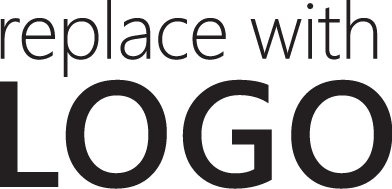 